VAIBHAV Proposed Position –Sr. Quantity Surveyor Nationality -: Indian  Language -: English & Hindi          Present Address -: Dubai (UAE)Email-: vaibhav.376252@2freemail.com  Mob-: Whatsapp +971504753686 / +919979971283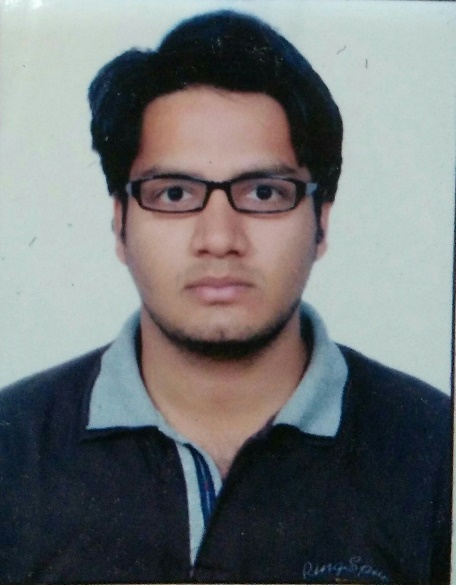 OBJECTIVETo work with a reputed Real Estate Organisation/Project Management as a Managerial level position where I can potentially utilise my Technical and Managerial skills in the Quantity Surveyor & Estimation Department for the Organizational cum Individual benefit and be in continuous learning and Improvement process throughout.PROFILE SUMMARYA competent professional over 8-year experience in-:Quantity Surveying.        Cost Control.Estimation.Time Management.Team Management.Experience ChronologyGULF (UAE) EXPERIENCE – TWO YEARFrom March, 2016 – Till dateProject Cost: - 198 Million (Residential)Approved Quantity Surveyor – DAMAC (Client) and KEO INTERNATIONAL (Consultant).Handling Luxury Villa Project as Project Quantity Surveyor at Akoya Oxygen, Dubai (Simplex Infrastructure Ltd).Study of Drawings, Contract Documents, FIDIC 1987, DM Regulations, CTC, Cost Control, Estimation, Variations, correspondence letters writing with consultant and client, ID works, project cash flow, POMI and Value Engineering to save Time and Cost.Finalisation of sub-contractors and suppliers as per project requirement and negotiation in order to place work orders (comparative statement).Preparing timely invoice and submitting to Client along with all enclosures for IPA and Final IPA including all deductions. (Taxes, Retention money, advance payment, approved variations, debits etc.)Quantification of material required for the project.Taking inputs and joint records on progress of work from site execution engineers.Reporting wastages, saving and losses to project manager.Checking work done and balance work quantity.Preparing and monitoring of monthly billed & unbilled statements, submitting to the concerned.Compilation of inputs calculation & tabulation of results in standard format.INDIAN EXPERIENCE – SIX YEARFrom 1st Sept, 2015 – 11th March, 2016Project Cost: - 800 crore (Residential)Worked in a High Rise Residential Project as a Sr. Quantity Surveyor at Centurion Park and Verona height phase II, NOIDA (Amrapali Group).Timely InvoicingStudy of drawings, BOQ, Contract Documents, CTC (Cost to complete), Cost Control.Taking inputs and joint records on progress of work from site execution engineers.Taking data from store regarding material issued to various contractor.Preparing timely invoice and submitting to H.O. with along with all enclosures for RA and Full Final Bills including all deductions/taxes (Service tax, FOC, TDS, WCT, Retention money, Medical expenses etc.)Obtain certified copy of the Invoice from the H.O.Meeting with contractors regarding drawings/safety/quality related issues along with Project Head.Material reconciliation on monthly basis.Compilation of inputs to create reconciliation.Reporting wastages, saving and losses to project manager.Quantification of material required for the project.Preparation and timely submission of monthly MIS ReportTaking inputs from PMV, Labour reporter, Safety, Planning.Compilation of inputs calculation & tabulation of results in standard format.Submission of MIS to H.O.Preparation of Project completion report.Providing timely inputs for the budget preparation & cost estimation.Study of Plans & programmes.Checking work done and balance work quantity.Preparing and monitoring of monthly billed & unbilled statements, submitting to the concerned.From 25th Jan, 2014 – 31st Aug, 2015Worked as a Quantity Surveyor in a High Rise Residential Project at Centurion Park (Amrapali Group). From 15th May, 2012 – 31st Dec, 2013 Project Cost: - 300 crore (Residential)Worked as a Quantity Surveyor/Cost Controller in a High Rise Residential Project in PCR Infratech. From 10th June, 2011 -14th April 2012Worked as a Project/Civil Engineer for Hutong – II Hydro Electric Project 1250MW, Arunachal Pradesh (DSC-MFIPL).Construction of Labour house at the site.Steel checking, Shuttering installation, Concrete casting, Various Test of materials etc.From May, 2005 – June, 2007Engaged in family construction business named with Punjab Contractors Ltd, India.EDUCATIONGraduation Bachelor of Technology (B. Tech) in Civil Engineering from NATIONAL INSTITUTE OF TECHNOLOGY KURUKSHETRA.Post-Graduation Master of Technology (M. Tech) in Construction Design and Management from MDU (Rohtak).SKILLSAuto-cad, MS Excel, MS office, Quantity take off software.ACHIEVEMENTSSecured 2nd position in Annual Exam in 7th class.Secured 3rd position in English Writing Competition in 8th class. Secured 3rd position in 200 metre Race Competition in 8th class.Secured 5250 rank in IITJEE.Secured 19229 rank in All India Engineering Entrance Examination (AIEEE) in 2007.Got promoted as Sr. Billing Engineer in Amrapali Group in 2015.Got 30% of salary as incentive in Amrapali Group in 2015.Secured 78987 rank in Graduated Aptitude Test in Engineering (GATE) in 2011.Selected in two big companies during Campus Placements.Vaibhav Btech, Mtech (Civil Engineering)NIT Kurukshetra